 XLVIII межрегиональная конференция РОАГ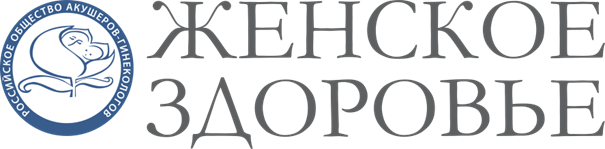 Уважаемые коллеги!22 сентября 2022 г. в г. Пензе состоялась Межрегиональная конференция Российского общества акушеров-гинекологов (РОАГ) «Женское здоровье» (далее – Конференция) для врачей – акушеров-гинекологов и врачей-эндокринологов. Она прошла в очном формате с онлайн-трансляцией.Организаторы: министерство здравоохранения Пензенской области, Российское общество акушеров-гинекологов, федеральное государственное бюджетное образовательное учреждение высшего образования «Пензенский государственный университет» (Медицинский институт), Пензенский институт усовершенствования врачей – филиал федерального государственного бюджетного образовательного учреждения дополнительного профессионального образования «Российская медицинская академия непрерывного профессионального образования» Министерства здравоохранения Российской Федерации.Конгресс-оператор – ООО «РУСМЕДИКАЛ ИВЕНТ». Информационная поддержка – научно-практический медицинский рецензируемый журнал «Доктор.Ру» (www.journaldoctor.ru).Организационный комитет: Воробьева Марина Александровна, заместитель Министра – начальник управления медицинской помощи детям и службы родовспоможения Минздрава Пензенской области, г. Пенза; Митрошин Александр Николаевич, д. м. н., профессор, директор ФГБОУ ВО «ПГУ», заведующий кафедрой хирургии МИ ФГБОУ ВО «ПГУ», заслуженный врач РФ, г. Пенза; Баранов Игорь Иванович, д. м. н., профессор, вице-президент РОАГ, заведующий отделом научно-образовательных программ ФГБУ «НМИЦ АГП им. В.И. Кулакова» Минздрава России, г. Москва; Романова Лана Валентиновна, главный специалист – эксперт отдела медицинской помощи детям и службы родовспоможения Минздрава Пензенской области, г. Пенза; Мысяков Владимир Борисович, д. м. н., доцент, заведующий кафедрой акушерства и гинекологии ПИУВ – филиал ФГБОУ ДПО РМАНПО Минздрава России, г. Пенза; Штах Александр Филиппович, к. м. н., доцент, заведующий кафедрой акушерства и гинекологии МИ ФГБОУ ВО «ПГУ», г. Пенза.К участникам Конференции с приветственными словами обратилась Воробьева Марина Александровна. Она отметила, что для региона вопросы женского здоровья крайне важны, и приоритетными являются цели, направленные на рождение здоровых детей.  В научной программе акцентировалось внимание на региональном компоненте: в ходе пленарного заседания обсуждалось репродуктивное здоровье детей и подростков в демографических аспектах населения Пензенской области.На Конференции обсуждался широкий круг вопросов, вызывающих неизменный интерес у представителей врачебного сообщества: «болевые точки» диагностики, лечения и профилактики гестационного сахарного диабета, междисциплинарный подход к ведению осложненной беременности, в том числе на ранних сроках, нарушения ритма и беременность, персональный подход к микронутриентной поддержке. Были рассмотрены: ключевые аспекты рутинной кинической практики при работе с пациентками с ВПЧ-инфекцией, микст-инфекцией, урогенитальной инфекцией у женщин; применения антибиотиков в условиях антибиотикорезистентности; диагностики и терапии патологии шейки матки, CIN как предшественника развития РШМ, развитие рецидивов CIN.Представлялись актуальные данные об онкобезопасности использования КОК, алгоритмах применения МГТ, безопасности и новых возможностях терапии менопаузы, ОМК как состояния, затрагивающего физическую и эмоциональную сферы жизни женщины, эффективности долгосрочной гормональной терапии эндометриоза, проблеме бесплодия и путях ее решения.Рассматривались возможности применения УЗИ плаценты как маркера акушерской патологии, компрессионной эластографии в гинекологии, особенности ультразвуковой картины эндометрия в пери- и постменопаузе. С полной версией научной программы можно ознакомиться на сайте https://gynecology.school/22092022_penza На Конференции с лекциями выступили: Аполихина Инна Анатольевна, д. м. н., профессор (Москва), Баранов Игорь Иванович, д. м. н., профессор (Москва), Каткова Надежда Юрьевна, д. м. н., профессор (Нижний Новгород), Курмачева Наталия Александровна, д. м. н., профессор (Саратов), Мальцева Лариса Ивановна, д. м. н., профессор (Казань), Пекарев Олег Григорьевич, д. м. н., профессор (Москва), Виноградова Ольга Павловна, д. м. н. (Пенза), Габидуллина Рушанья Исмагиловна, д. м. н. (Казань), Протасова Анна Эдуардовна, д. м. н. (Санкт-Петербург), Чечнева Марина Александровна, д. м. н. (Москва), Артемова Ольга Игоревна, к. м. н. (Пенза), Ирышков Дмитрий Сергеевич, к. м. н. (Пенза), Маркелова Анастасия Николаевна, к. м. н., (Пенза), Воробьева Марина Александровна (Пенза), Останин Максим Александрович (Пенза).В работе Конференции приняли участие 1 200 российских специалистов из Москвы, Пензы, Санкт-Петербурга, Уфы, Краснодара, Ростова-на-Дону, Казани, Саратова, Нижнего Новгорода и других городов.Среди них – врачи – акушеры-гинекологи, врачи-эндокринологи, ученые НИИ и профильных кафедр вузов, заведующие профильными отделениями медицинских учреждений, представители органов управления здравоохранением, студенты медицинских вузов. Главный партнер Конференции – ООО «ГЕДЕОН РИХТЕР ФАРМА», партнер – ООО «Примафарм», компании-участники – АО «Байер», НАО «Северная звезда». График предстоящих Межрегиональных конференций РОАГ «Женское здоровье»:9 ноября (г. Калининград);22 ноября (г. Воронеж);29 ноября (г. Омск).До встречи на Межрегиональных конференциях РОАГ «Женское здоровье»!